Välkomna till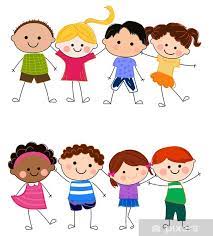 Kyrkans öppna förskola vt-23Vallås kyrkans barnlokalerTisdagar kl 9-11 (inget fast program) och Fredagar kl 9-1120 jan	Uppstart av terminen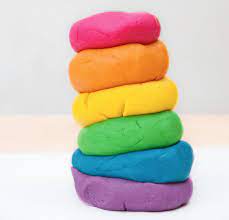 27 jan	Vi gör play doh-lera3 feb	Maskerad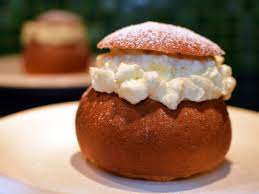 10 feb	Alla hjärtans dag-pyssel17 feb	Vi mumsar på semlor!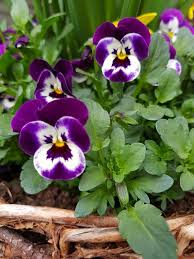 24 feb 	Stängt Sportlov3 mars	”Bara Vara”10 mars	Vi planterar vårblommor17 mars	Vi gör något kul med gips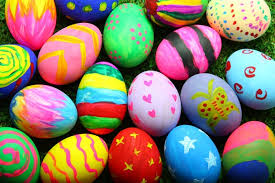 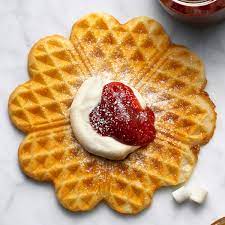 24 mars	Våffeldags!31 mars	Påsk-frukost och pyssel7 april	Stängt Långfredag14 april	Mini-disco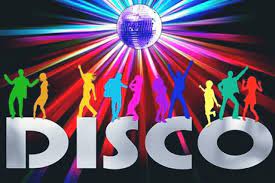 21 april	Ta med din favorit-bok28 april	Valborgs-pyssel5 maj	”Bara Vara”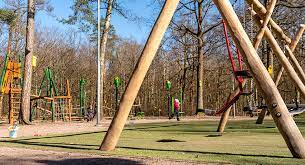 12 maj	Utflykt till Sagoängen19 maj	Stängt26 maj	”Utedag” med hinderbana2 juni	AvslutningVi fikar tillsammans varje gång. Fikat kostar 20 kr för vuxna och för barnen är det gratis.Följ oss gärna på Facebook; ” Vallås kyrkans barn och ungdomsgrupper”Har ni frågor så hör gärna av er!Mvh Gustav och Jessica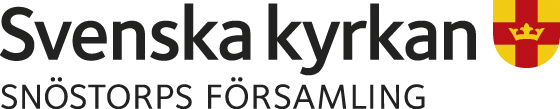 